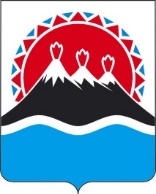 П О С Т А Н О В Л Е Н И ЕПРАВИТЕЛЬСТВАКАМЧАТСКОГО КРАЯВ соответствии со статьей 136 Бюджетного кодекса Российской ФедерацииПРАВИТЕЛЬСТВО ПОСТАНОВЛЯЕТ:1. Установить нормативы формирования расходов на оплату труда депутатов, выборных должностных лиц местного самоуправления, осуществляющих свои полномочия на постоянной основе, муниципальных служащих и содержание органов местного самоуправления муниципальных образований в Камчатском крае на 2024 год согласно приложению к настоящему постановлению.2. Установить, что в 2024 году нормативы расходов на оплату труда депутатов, выборных должностных лиц местного самоуправления, муниципальных служащих и содержание органов местного самоуправления устанавливаются равными нулю для поселения, являющегося административным центром муниципального района, в котором в соответствии с абзацем третьим части 2 статьи 34 Федерального закона от 06.10.2003 № 131-ФЗ «Об общих принципах организации местного самоуправления в Российской Федерации», уставами муниципального района и поселения исполнение полномочий исполнительно-распорядительного органа поселения возложено на исполнительно-распорядительный орган муниципального района.При этом расходы на оплату труда муниципальных служащих, связанные с осуществлением исполнительно-распорядительным органом такого муниципального района полномочий исполнительно-распорядительного органа поселения, включены в нормативы расходов на указанные цели данного муниципального района, установленные частью 1 настоящего постановления.3. Определить, что в 2024 году для Октябрьского городского поселения, в бюджете которого доля дотаций из других бюджетов бюджетной системы Российской Федерации и (или) налоговых доходов по дополнительным нормативам отчислений в размере, не превышающем расчетного объема дотации на выравнивание бюджетной обеспеченности (части расчетного объема дотации), замененной дополнительными нормативами отчислений от налога на доходы физических лиц, за исключением субвенций и иных межбюджетных трансфертов, предоставляемых на осуществление части полномочий по решению вопросов местного значения в соответствии с соглашениями, заключенными муниципальным районом и поселениями, в течение двух из трех последних отчетных финансовых лет не превышала 5 процентов, установление норматива формирования расходов на оплату труда депутатов, выборных должностных лиц местного самоуправления, осуществляющих свои полномочия на постоянной основе, муниципальных служащих и (или) содержание органов местного самоуправления не осуществляется.4. Настоящее постановление вступает в силу после дня его официального опубликования.Нормативы формированиярасходов на оплату труда депутатов, выборных должностных лиц местного самоуправления, осуществляющих свои полномочия на постоянной основе, муниципальных служащих и содержание органов местного самоуправления муниципальных образований в Камчатском крае на 2024 год[Дата регистрации] № [Номер документа]г. Петропавловск-КамчатскийОб установлении нормативов формирования расходов на оплату труда депутатов, выборных должностных лиц местного самоуправления, осуществляющих свои полномочия на постоянной основе, муниципальных служащих и содержание органов местного самоуправления муниципальных образований в Камчатском крае на 2024 годПредседатель Правительства Камчатского края[горизонтальный штамп подписи 1]Е.А. ЧекинПриложение к постановлениюПриложение к постановлениюПриложение к постановлениюПриложение к постановлениюПравительства Камчатского краяПравительства Камчатского краяПравительства Камчатского краяПравительства Камчатского краяот[REGDATESTAMP]№[REGNUMSTAMP]№ п/пНаименование муниципального образованияНорматив, тыс. руб.Норматив, тыс. руб.Норматив, тыс. руб.Норматив, тыс. руб.№ п/пНаименование муниципального образованияВСЕГОв том числе:в том числе:в том числе:№ п/пНаименование муниципального образованияВСЕГОПредставитель -ный органИсполнительно - распорядитель- ный органКонтрольно - счетный орган123456Петропавловск-Камчатский городской округ1 428 373,0078 500,001 299 495,0050 378,00Елизовский муниципальный район493 518,0061 000,00394 754,0037 764,00Елизовское городское поселение253 199,0032 538,00188 361,0032 300,00Начикинское сельское поселение30 319,005 138,0025 181,000,00Новолесновское сельское поселение27 897,005 174,0022 723,000,00Корякское сельское поселение35 617,005 860,0029 757,000,00Раздольненское сельское поселение31 467,004 576,0026 891,000,00Николаевское сельское поселение34 315,005 008,0029 307,000,00Новоавачинское сельское поселение35 960,005 333,0030 627,000,00Паратунское сельское поселение35 990,005 028,0030 962,000,00Пионерское сельское поселение39 605,001 599,0038 006,000,00Вулканное городское поселение27 461,004 586,0022 875,000,00Усть-Камчатский муниципальный район164 611,0016 318,00147 783,00510,00Ключевское сельское поселение39 066,00911,0038 155,000,00Козыревское сельское поселение28 672,000,0028 672,000,00Усть-Большерецкий муниципальный район150 670,0018 802,00131 868,000,00Усть-Большерецкое сельское поселение30 090,002 547,0027 543,000,00Апачинское сельское поселение33 443,000,0033 443,000,00Кавалерское сельское поселение23 385,003 570,0019 815,000,00Запорожское сельское поселение23 447,003 903,0019 544,000,00Озерновское городское поселение29 290,002 600,0026 690,000,00Соболевский муниципальный район122 739,00259,00122 480,000,00Крутогоровское сельское поселение13 342,000,0013 342,000,00Устьевое сельское поселение16 462,000,0016 462,000,00Мильковский муниципальный округ263 589,0013 578,00248 981,001 030,00Быстринский муниципальный район93 028,005 600,0087 428,000,00Эссовское сельское поселение 244,00244,0000Анавгайское сельское поселение22 792,000,0022 792,000,00Алеутский муниципальный округ70 080,007 085,0062 995,000,00Вилючинский городской округ170 333,0012 262,00147 063,0011 008,00Олюторский муниципальный район170 510,007 116,00163 394,000,00сельское поселение «село Вывенка»14 024,000,0014 024,000,00сельское поселение «село Хаилино»15 890,000,0015 890,000,00сельское поселение «село Средние Пахачи»14 102,000,0014 102,000,00сельское поселение «село Апука»13 325,000,0013 325,000,00сельское поселение «село Ачайваям»13 530,000,0013 530,000,00сельское поселение «село Пахачи»15 803,000,0015 803,000,00Карагинский муниципальный район168 855,003 429,00165 426,000,00сельское поселение «село Карага»13 150,000,0013 150,000,00сельское поселение «село Тымлат»24 062,000,0024 062,000,00сельское поселение «село Ильпырское»13 969,000,0013 969,000,00сельское поселение «село Ивашка»23 036,000,0023 036,000,00Тигильский муниципальный район160 909,002 969,00157 940,000,00сельское поселение «село Седанка»13 586,000,0013 586,000,00сельское поселение «село Воямполка»17 797,000,0017 797,000,00сельское поселение «село Ковран»13 602,000,0013 602,000,00сельское поселение «село Хайрюзово»14 216,000,0014 216,000,00сельское поселение «село Усть-Хайрюзово»23 487,000,0023 487,000,00сельское поселение «село Лесная»14 170,000,0014 170,000,00Пенжинский муниципальный район174 282,002 829,00171 453,000,00сельское поселение «село Каменское»24 396,000,0024 396,000,00сельское поселение «село Манилы»25 702,000,0025 702,000,00сельское поселение «село Слаутное»14 416,000,0014 416,000,00сельское поселение «село Аянка»14 132,000,0014 132,000,00сельское поселение «село Таловка»14 554,000,0014 554,000,00Городской округ «поселок Палана»100 811,003 810,0097 001,000,00